Public Service Reform (Scotland) Act 2010 Disclosures 2021-22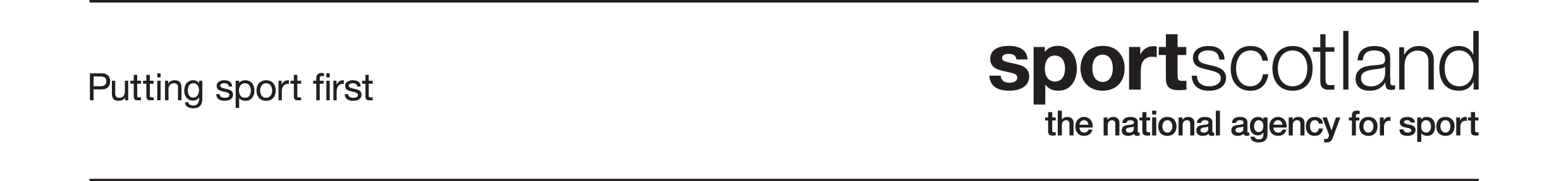 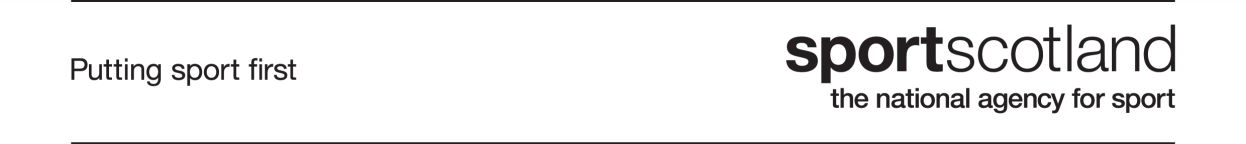 Document ControlChange RecordContentsSection 1 Introduction	Page 4Section 2 Disclosures	Page 4Section 3 Payments in Excess of £25,000	Page 5Section 4 Staff earning over £150,000	Page 5Section 5 Statement on Sustainable Growth	Page 5Section 6 Efficiency Statement	Page 8sportscotlandPublic Service Reform (Scotland) Act 2010 Disclosures 2021-22IntroductionThe Public Services Reform (Scotland) Act 2010 introduced duties to publish information for public bodies in Scotland.This report summarises the information required to be disclosed by the Act in relation to sportscotland and the sportscotland National Lottery Distribution Fund for the financial year ended 31 March 2022.DisclosuresPayments in excess of £25,000Payments in excess of £25,000.Staff earning over £150,000No employee earned over £150,000 in the year ended 31 March 2022.Details of the remuneration for senior staff and board members can be found in the Remuneration Report published in the Annual Report and Financial statements for the year ended 31 March 2022.Statement on sustainable growthsportscotland is committed to promoting and increasing sport development and activity through the exercise of its functions.  During the year ended 31 March 2022, sportscotland invested more than £60 million from both Scottish Government grant in aid and National Lottery funding, in Local Authorities, Sports Governing Bodies (“SGBs”), Community Sports Hubs and Sports Clubs, as well as in supporting athletes through the sportscotland Institute of Sport. Significant amounts of this investment is in part or full funding of posts throughout the sporting system in Scotland, as well as funding for the development of sporting facilities.Some examples of how sportscotland supports sustainable growth include:Clubs and communitiesOur major focus was providing support and guidance to partners to help them plan for safe return of sport and physical activity, in line with Scottish Government guidelines. We continued to provide support to SGBs, local partners, the higher and further education sector and other sports organisations to develop their guidance as we moved through the changes to restrictions and legislation relating to COVID-19. We provided support to ensure all invested SGBs are now 100% compliant with the Safeguarding Standards and the Child Welfare and Protection in Sport (CWPS) club tool. We also established quarterly meetings to monitor SGB progress against the new UK Anti-Doping (UKAD) Assurance framework. We commissioned global EDI experts, Plan4Sport, to lead an independent review into racism in Scottish cricket. We supported Plan4Sport by coordinating strategic and operational communications activities. We made significant efforts to raise the profile of the review, build trust in the process and encourage engagement from across the Scottish cricketing community. This has included extensive engagement with key stakeholders including Cricket Scotland, Running Out Racism and the media. We also continued engagement across all digital and social media channels including making SportFirst content available in Urdu, Hindi and Gaelic. A final report with recommendations was published in July 2022.We continued to develop our nationwide Community Sports Hubs (CSHs). We updated our operational investment guidance for CSHs to encourage investment to support inclusion and held consultation sessions to support the facilitation of the revised approach across the network. We provided additional support to develop the CSH workforce. This included a new CSH officer toolkit and an annual learning and development suite for hub officers to support them in their role.We approved investment into 22 projects through the Sports Facilities Fund, totalling £1,031,492. We approved three awards through the Transforming Scottish Indoor Tennis Fund, totalling £603,347. We worked with Scottish Cycling on a strategic investment fund to deliver a network of cycling projects across Scotland, linked to the UCI 2023 Cycling World Championships. Through the Cycling Facilities Fund, we approved investment of £2,844,548, into 19 projects. We also approved investment of £504,869 into 118 projects through Awards for All.We progressed our Changing Lives action plan, ensuring it aligns with our new EDI approach. We continued to work with the Changemakers Partnership to deliver training to Changing Lives Champions and their managers which focused on setting outcomes, theories of change and sustainability. We initialised and shared a Changing Lives Fund report, which highlights the impact and value of a Changing Lives approach for our communities. We supported two workshops, facilitated by Public Health Scotland (PHS), around Active Travel and Active Places. An online survey was issued to all participants to validate the information captured during the workshops including proposed actions. We also worked with PHS to develop a data hub project and agreed to test the proof of concept within a Shaping Places for Wellbeing town (Clydebank). We refreshed our Coaching Scotland framework. This aims to guide the development of coaches and coaching in Scotland with a focus on developing a more diverse workforce that is representative of our Scottish population. We worked with Scottish Disability Sport to incorporate and promote the new Introduction to Inclusive Practice e-learning to Active Schools teams, club and community coaches and volunteers through our digital learning platform. We also continued our investment and development of our online learning platform Brightspace, working with 18 SGBs to support their engagement in online education and learning.Schools and educationWe continued to support local authorities to deliver the agreed actions within our partnership agreements, ensuring a flexible approach in light of the impact of COVID-19 on local priorities. We maintained regular dialogue and communication with senior leaders to understand the impact of the pandemic on sport across local authorities, and to support strategic planning for sport and key programmes as we return to sport. We also engaged directly with Active Schools and Sports Development Managers from all 32 local authorities to understand operational challenges and support their focus on building Active Schools activity back following COVID-19 disruption.We continued to develop the Active Schools workforce. We supported over 120 Active Schools coordinators, from 26 local authorities, to successfully gain a Professional Development Award in Sport Educator Training and to upskill to offer tutor coaching children workshops locally, both online and in person. We delivered bespoke training to help improve online facilitation skills for Active Schools coordinators. We also developed our partnership with the Chartered Institute for the Management of Sport and Physical Activity (CIMSPA), scoping out professional standards for Active Schools staff with a view to helping identify further learning and development needs. We supported the Scottish Women and Girls in Sport Week and delivered Active Girls Day. We provided all local partners with Active Girls consultation packs and information on how to use these tools locally. These campaigns provide an opportunity to profile girls and young women being active and engaging positively in sport and physical activity. Both events generated excellent engagement across the network.We progressed work with our Fit For Girls (FFG) programme which aims to bring about sustainable change in schools and build a positive future for girls’ participation in lifelong physical activity. We engaged with the local authorities from the 2021 FFG delivery, to assess local impact and plan for the next sessions. We delivered FFG workshops in three local authorities and transitioned the FFG consultation module to an online offer. This received positive feedback from partners and the young people directly and resulted in participants taking action to deliver locally. We launched the Young Ambassador programme for the 2021-22 academic year. 270 schools across Scotland signed up for the programme which aims to equip young people with the skills to promote and inspire other young people to get involved in sport within their schools and communities. This represents 64% of secondary schools in Scotland, up from 42% in 2020-21, resulting in 482 Young Ambassadors. We codeveloped webinars and social media resources to enable young people to attend and learn online.Throughout the last year we worked closely with local authorities, leisure trusts, SGBs and other strategic partners, including COSLA, Public Health Scotland, VOCAL, Community Leisure UK (CLUK) Scotland, Society of Local Authority Chief Executives and Senior Managers Scotland (SOLACE) and higher and further education partners, to gather information on the impact of and recovery from COVID-19 across the sport and leisure sector. We also continued to work with partners through the strategic forum for sport and physical activity to progress the long-term recovery action plan and consistent messaging for the sector as we emerge from COVID-19.Efficiency Statementsportscotland continues to be focused on efficiency savings, especially through effective use of procurement, both in terms of running competitive procurement tender processes and using centrally negotiated Government frameworks, and through efficient operation of our estate.Key areas of focus for savings in the year ended 31 March 2022 included:Procurement – we continued to work to identify opportunities to get best value from tendering for the supply of goods and services and through good contract management.  Where a requirement can be met and value for money achieved through the use of an existing contract put in place by the Scottish Procurement and Commercial Directorate or another collaborative procurement agency such as Crown Commercial Service, sportscotland’s policy is to utilise these contracts.During the period, sportscotland spent £455,769 through fifteen Scottish Government Frameworks, resulting in savings of £77,705. sportscotland also had spend of £955,213 with Crown Commercial Service Frameworks.  Where available savings realised through these frameworks are included in sportscotland savings figures.In addition, savings of £570,570 were realised through locally procured category C contractsEstate – we regularly review the requirements of our estate to minimise costs and maximise revenue where possible, including:Active maintenance of our two national centres to ensure that they are maintained in appropriate condition to optimise revenue generating opportunities;Review of existing regional offices to identify opportunities to co-locate with partners; andContinue to sublet excess space in the House of Sport at Caledonia House, Edinburgh to SGBs and other sports related bodies.DateAuthorVersionChange Reference20/3/23Neville Cobb0.1 draft24/3/23Neville Cobb1.0Updated following review by Forbes Dunlop, Chief Executive OfficerCategoryExpenditure 2021/22CommentsPublic relationsTotal staff costs = £155k (of which £120k is salaries and £35k is on costs)External costs = £12kOn costs relate to employer’s national insurance and employer’s pension contributions.External costs for the public relations category includes expenditure on media relations and PR.This activity is aimed at helping sportscotland to fulfil its role in developing and promoting a world class sporting system in Scotland, raising awareness of achievements in sport from grassroots to high performance and sharing information effectively on the work of sportscotland.Overseas travel£nilAs part of our role in promoting and supporting the world class sporting system in Scotland, there is sometimes a requirement for sportscotland staff to travel overseas in support of key international competitions and training events.Hospitality and entertainmentsportscotland staff expenses = nilExternal consultancy£19kThe main area of consultancy expenditure in 2021-22 was the audit asset valuation report and pension valuation report, along with some specialist support for HR and IT.